Join us for DONUTS WITH DADMid-Prairie East ElementaryFriday, October 4th7:30-8:30am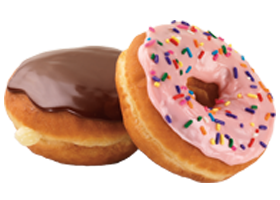 Dads, come any time between 7:30 and 8:30 to enjoy a donut with your child. Be sure to check out the hallways and/or classrooms for projects your child has been working on.Please RSVP BY Monday, September 23rd-----------------------------------------------------Donuts with Dad RSVP:Guest Name:__________________ Student Name:_________________Student’s Teacher:_______________